Example of Timing Issue from Validator: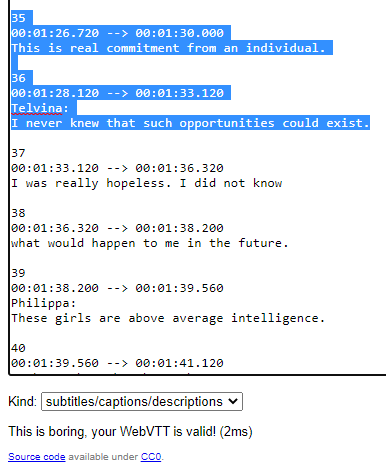 